Section 19 - WOODWORKCHIEF STEWARD: Judy Bruhl – 0427 306 777Stewards: Kevin Gordon Ph 0412 304 794, PLEASE NOTE ENTRIES FORMS TO SHOW OFFICE BY 25th FEBRUARY 2022 AT 4PM Articles can be delivered at the same time                                     Entry Fee $1.00ALL WOODWORK TO BE IN THE PAVILION BY 9am SHARP Thursday 3rd March 2022Conditions of Entry1) Entry forms and fees to be delivered to the Secretary's office by 4pm on Friday 25th February 2022 Entries must be accompanied by the correct fee and be on the correct entry form. The office will be open two (2) weeks before the show at the showgrounds.2) No late entries will be accepted.3) All woodwork to be in the pavilion by 9am Thursday 3rd March 2022.4) All entries are to be the competitors own work and been completed within the preceding two (2) years.5) It is not a requirement for exhibitors to be a member of any club or association.6) All entries must have any form of signature obscured.7) Damaged pieces will not be judged.8) The First and Second place winning items in all classes will be eligible to be judged for the Champion and Reserve Champion award (at the discretion of the Judges).9) All entries must display the natural colour and grain of the timber. Enhancement by painting or colouring is permitted.10) There is no restriction on the number of entries by one (1) person in any one class.11) The Judge and the Stewards reserve the right to alter the class of any entry.12) Exhibits must not have been shown at a previous Pittsworth Show.13) All framed articles must be suitable to hang safely.14) Base area of entries not to exceed 1.5 square meter of floor space.15) Failure to comply with the above conditions may result in disqualification.16) All exhibitors must abide by the judge’s decision as to whether prizes are awarded in any class.17) The Judge has the right to award a "Highly Commended" to any exhibit not awarded a "First or Second Prize".18) Judging will commence at 10am on Thursday 5th March 2020. The Judge's decision will be FINAL, and no complaints will be entertained.19) All prize money/vouchers may be collected at the show on Saturday from 2pm to 5pm or on Monday 7th from the Pavilion kitchen.20) Entry Fee $1.00COLLECTION OF ITEMS.Items entered, may be collected from the Pavilion between 5.30pm – 6pm Saturday, or 8am- 9am Sunday or, for both items and prize money, from the Pavilion Kitchen on Monday 8th.Entry Fee $1. Prizes for classes 1900 – 1904 donated by Raff Group Prizes for classes 1905 – 1909 donated by Queensland Electrical SolutionsPrizes for classes 1910-1914 donated by Pittsworth MetalsBruhl Mail serviceNovice classes will receive a certificatePOINTS ALLOCATION:First Place....3 points.Second Place...2 pointsHighly Commended...1 point.An Encouragement Award to the value of $20.00 may be given at the discretion of the Judges and Stewards. Donated by Pittsworth Woodcrafters Club.NOVICE will receive a certificateWOOKWORKClass 1900 - TURNED BOWLS and PLATTERS.Not including Miniature Turning or Segmented/Laminated Articles).Class 1901 TURNED PLATTER.Not including Miniature Turning or Segmented/Laminated Articles).Class 1902 - ANY OTHER TURNED ARTICLE.Not including Miniature Turning or Segmented/Laminated articles.Class 1903 - MINIATURE TURNING.Complete exhibit must fit inside a 50mm cube.Class 1904 - HAND CARVED ITEM.Class 1905 - NATURAL FORM, ENHANCED BY MECHANICAL MEANS.Class 1906 - SEGMENTED/LAMINATED ARTICLEAny piece made from several pieces of timber in laminated or segmented form.Class 1907 - PIECE OF FURNITURE.Refer to restrictions on floor space.Class 1908 - RESTORED ITEM.                                                                                                                                    Any piece of restored furniture not exceedingthe size restriction and accompanied by a photo showing the item before restoration.Section Prizes1st…. Cash or Voucher to the value of $20.002nd…Cash or Voucher to the value of $10.00Novice will receive a CertificateMOST POINTS – Rob Holmes Memorial Prize                                     $40.00Donated by Pittsworth Woodcrafters Club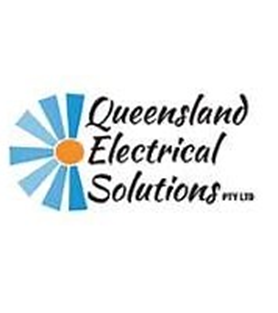 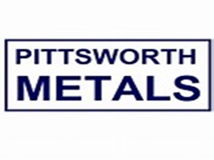 Class 1909 – PYROGRAPHY.Any article of Pyrography predominately made of wood. The item can include painting or colouring.Class 1910 - INTANASA.Class 1911 - FRETWORK OR SCROLL SAW WORK – OPEN and NOVICE.Any article of wood or wood-based product made with the aid of a scroll saw or fret saw.Class 1912 - SMALL BOX                                  (e.g. Jewellery Box) not turned.Class 1913 – SMALL BOX – NOVICE.                (e.g. Jewellery Box) not turned.Class 1914 - OPEN.                                            Any handcrafted piece.               Class 1915 – NOVICEAny handcrafted piece.Class 1916 - CLOCK in any form.Class 1917 – ANY NOVICE – (Any person working with wood less than 5 years).Class 1918 – SCHOOL AGE ANY PIECECHAMPION PIECE OF WOODWORK$100.00 and ribbon Donated by Queensland Electrical SolutionsRESERVE CHAMPION PIECE OF WOODWORK$50.00 and ribbon           Donated by Ian and Karen KronkRUNNER UP MOST POINTS$30.00            Donated by Bruhl Mail Services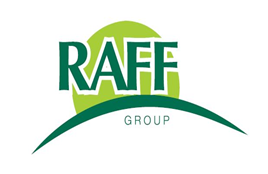 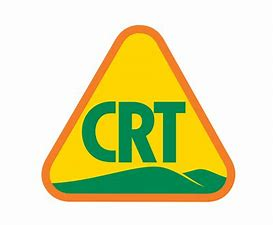 RAFFS RURAL   MITRE 10              PITTSWORTH               116 Yandilla St    Pittsworth  4693 2651                        